资源总述天津市市为中小学生在线学习提供的资源如下：.一、	“天津云课堂”提供“ 2020年秋季精品课程资源"，包括小学和初髙中共12个年级的精品课程。目前该资源 无需账号就可访问。二、 “网络学习空间人人通”提供了与国家课程配套 的各年级人教版数字教材及同步课程资源，需登录后使用。三、	“个性化学习服务系统''提供了体育、美术、音 乐、舞蹈、棋类、摄影、机器人、创客等综合素质拓展资 源，可上传进行才艺展示，需登录后使用。四、	“天津市中小学数字图书馆”提供了丰富的图书、 期刊、报纸、论文等数字化阅读资源，需登录后使用。五、	“天津基础教育网络教研平台”提供了历年“一 师一优课，一课一名师”优质课程资源，无需账号就可访 问。资源入口“天津市基础教育公共资源服彖平台"是我市中小学 各类资源服务系统的统一入口。访问方法一：在电脑端打开浏览器，输入网址：http：//1jedu.tj jy.com.cn o访问方法二：安装“市平台”移动端“学习通”， 可通过手机输入网址https：//app. chaoxing. com/T载或扫描二维码安装。使用“其他登录方式”，依次输入“学校名称"、账号、密码后登录。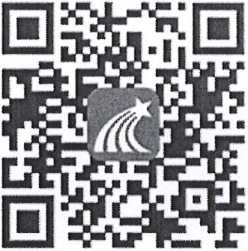 天津云课堂使用方法打开“天津基础教育资源公共服务平台"首页即可看 到“天津云课堂"。小学和初髙中共12个年级入口排列在 云课堂主页面上，学生无需登录即可直接选择自己所在年 级进入云课堂。平台还提供了备用站点，如主站访问人数 过多导致运行缓慢，可访问备用站点，两个入口均可使用。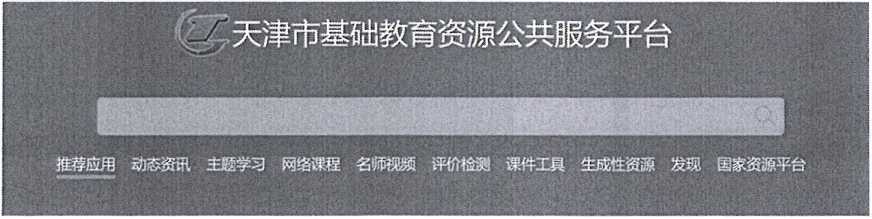 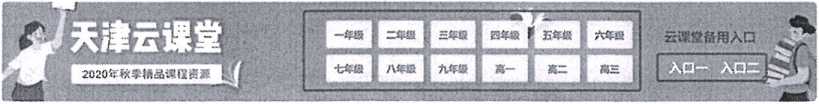 进入所选年级后，可根据课程目录需要选择学科及课时。高一年级网络课程（2020秋季精品课程）目泉 .课程童节・教学资源课程章节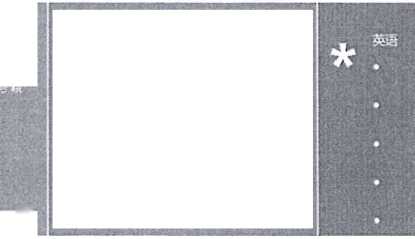 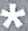 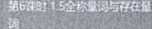 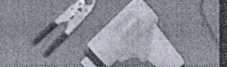 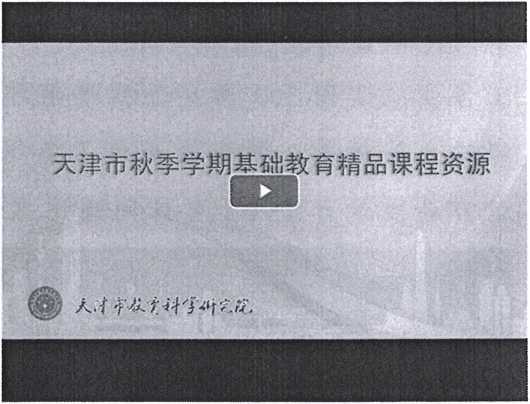 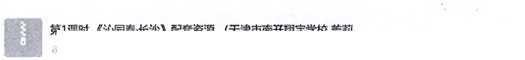 进行咨询）尚未建立账号的学生，可以联系班主任，由班主任将学生的“学 校、年级、班级、姓名”等信息发给学校管理员进行统一注册。学校 管理员在注册过程中可通过在线客服协助完成。公用账号：在延退开学期间，将设立公用账号为未注册师生提供 临时访问部分资源的权限，用户名为2020st,密码为TJ2020cs （此 账号禁止修改密码）	,4.帮助文档初次使用平台的师生，可通过“市平台"首页右上角的“帮助" 栏目或者直接在浏览器输入网址（http： //mooc. tjjy. com. cn/course/94134868. html ）自助解决问 题。移动端“学习通"可使用“市平台"账号登录后，输入邀请码 ym93038,加入平台小组，可查看学习通使用方式。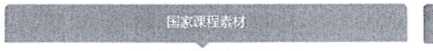 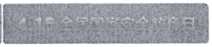 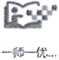 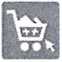 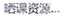 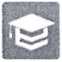 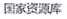 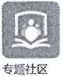 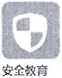 整；天;i举加平区在线**航，'程吧'?O 3:幷区芸泣渓投邊淡平台O -X; HW旳試奶乎会O 1波衫爲获奇五平•咨、天津市中小学网络学习空间人人通纪H.女P!场©公共平也教材 選穏 滑评 评燈 活湯 姿滂 让区 统计 谍懸国家资源全科覆盖本地资源共建共享天除市曽届小学英语戏剧教商主18论島Th* Kt gm OfMM fduc^tkxi Forum for Primary fkhooK. Tbnjing ♦■ iffi。、皿冷比雄5l新闻资讯	黔教徳心涪：天漆経浒技术开发区集二小学王... 教姉心语:滨海新区壕沽大女子小学于袍云一... 娜g 天^祸学校務g刘侈矛■... 較肄心逢滨海記区德洽大庆道小学李亚夢… 技海心落：天津市第九十五中学寺志雨——… 我死心港：滨海新区大港海滨学校赵彩一...I应用统计竺资涼
丛会秘
电衍 r-E 林欠爆 已有拶29217人开通空间必累计登录技1746992人次访问人教社版数字教材和课程学习资源的方法进入“教材"模块，选择“小学” “初中'‘或“高中"相应 学段，进行人教社版不同学科的数字教材阅读与下载。进入“课程”或“资源”模块，进行课程学习资源使用，并 可针对学段、教材目录等进行筛选。教师通过网络学习空间布置学习任务，引导学生进行自主学习, 并开展答疑指导的方法教师进入“测评”模块布置学习任务，并对学生提交的作 业进行答疑指导。学生进入“测评”模块完成教师布置的学习任务。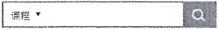 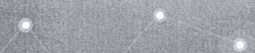 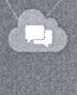 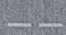 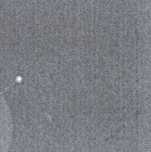 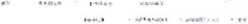 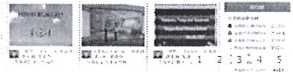 二、天津市中小学个性化学习服务系统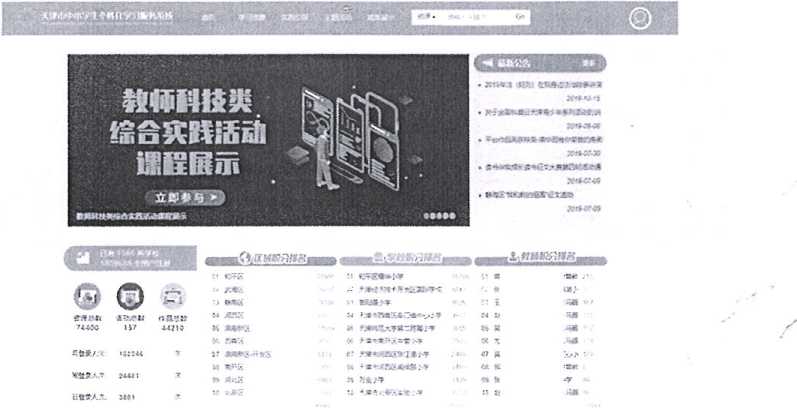 个性化资源学习进入“学习资源”模块，筛选访问体育、美术、音乐、舞 蹈、棋类、摄影、曲艺、科普、机器人、创客等资源进行学习。该模块分为“资源素材”“名品欣赏”“天津课堂”三类资 源。教师组织学生开展丰富多彩的素质拓展活动，并通过网络空间进行研究成果与才艺展示。	•进入“不服来战"页面，选择想要参加的活动，查看活动规 则。上传个人作品，或对他人作品进行点赞、分享与评论。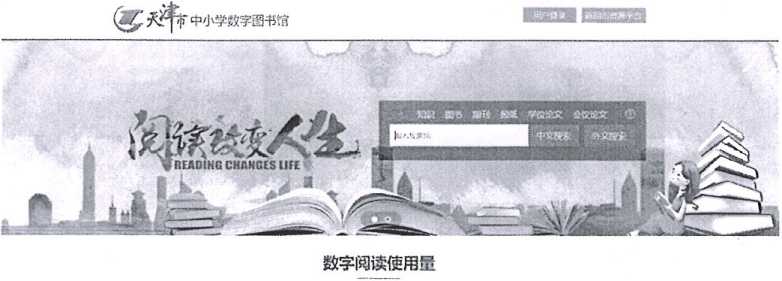 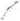 查找图书及期刊资源关键字搜索。直接进入各资源频道进行使用。教师指导学生进行自主阅读，撰写读书笔记，上传到网络空间 进行展示交流。学校管理员进入“网络学习空间人人通"右上角的“管理 中心”模块，点击“校园活动"，创建校园读书活动。学生进入“网络学习空间人人通”，通过“活动"模块进 入，搜索相应学校的校园读书活动进行参与，并可将自己的读书笔记 上传与分享。四、天津市基础教育网络教研平台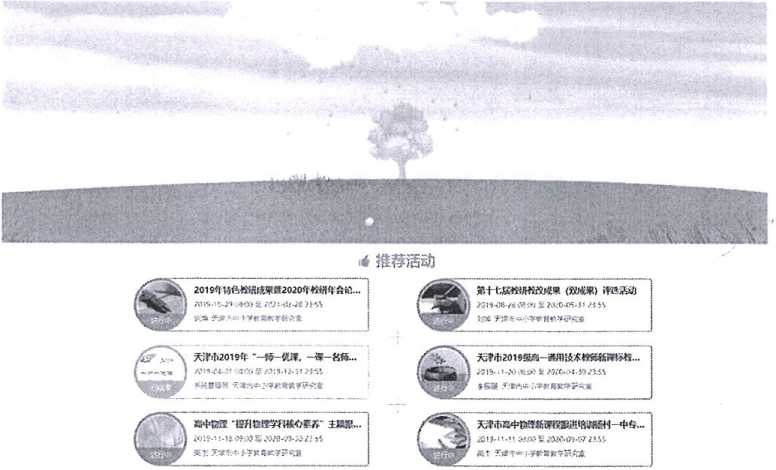 网络教研平台提供了我市教师参与教育部“一师一优课，一课一 名师”活动中遴选出的有课堂实录的优课，覆盖了所有年级全学科课 程教材的每一节点。教师可结合教学实际选择适合的内容推荐给学生 学习，并可通过网络教研平台进行协同备课与自主研修。学生可结合 学习进度观看本市优秀教师讲授的课程进行学习。访问方法一：在电脑端打开浏览器，输入网址：http： //jypt. tjjy. com. cn访问方法二：在资源公共服务平台上找到平台链接，点击进入,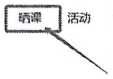 e天津市基/教占网络教研平台	卸員辭坦筛选学段、学科，录找到所需课程。初中糅卜	人浪20〔成标斐	2018『妇壬 0f厂-.日以］一二，项…浒级柚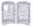 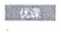 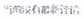 五、服务保障市教委将组织各区、校管理员成立服务团队，为每一位师生正常 访问网络平台提供保障，并组建由专业人员组成的技术团队为平台及 网络系统正常运行提供支撑，还将在平台首页右上角设置“帮助”栏 目，提供初次登陆使用向导和操作视频。此外还提供400热线、QQ群 等在线服务。 ^热线服务账号相关服务：13502163808, 13810843799网络学习空间人人通服务：17526881516, 4008-4009-96个性化学习服务系统服务：022-84604088, 13011391797QQ群服务天津市基础教育资源公共服务平台【管理员】QQ群：161109971天津市基础教育资源公共服务平台【教师】QQ群：604519418天津市基础教育资源公共服务平台【学生】QQ群：479714897